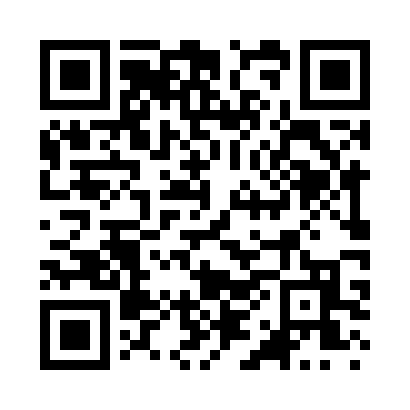 Prayer times for Arbovale, West Virginia, USAMon 1 Jul 2024 - Wed 31 Jul 2024High Latitude Method: Angle Based RulePrayer Calculation Method: Islamic Society of North AmericaAsar Calculation Method: ShafiPrayer times provided by https://www.salahtimes.comDateDayFajrSunriseDhuhrAsrMaghribIsha1Mon4:275:591:235:188:4710:202Tue4:276:001:235:198:4710:203Wed4:286:001:245:198:4710:194Thu4:296:011:245:198:4710:195Fri4:296:011:245:198:4610:186Sat4:306:021:245:198:4610:187Sun4:316:031:245:198:4610:178Mon4:326:031:245:198:4510:179Tue4:336:041:255:198:4510:1610Wed4:346:051:255:198:4510:1611Thu4:346:051:255:198:4410:1512Fri4:356:061:255:198:4410:1413Sat4:366:071:255:198:4310:1414Sun4:376:071:255:198:4310:1315Mon4:386:081:255:198:4210:1216Tue4:396:091:255:198:4210:1117Wed4:406:101:265:198:4110:1018Thu4:416:101:265:198:4110:0919Fri4:426:111:265:198:4010:0820Sat4:446:121:265:198:3910:0721Sun4:456:131:265:198:3810:0622Mon4:466:131:265:198:3810:0523Tue4:476:141:265:198:3710:0424Wed4:486:151:265:198:3610:0325Thu4:496:161:265:188:3510:0226Fri4:506:171:265:188:3410:0127Sat4:526:181:265:188:349:5928Sun4:536:181:265:188:339:5829Mon4:546:191:265:178:329:5730Tue4:556:201:265:178:319:5631Wed4:566:211:265:178:309:54